Anmeldung 07.2022Offenes Feuer und  Notstromaggregate  sind ausnahmslos verboten. Grillen nur auf der freien Fläche (ohne Bäume drüber) und mit Löschwasser/ Feuerlöscher.Bei Zuwiderhandlung  erfolgt ein sofortiger Platzverweis!!!1.  Die Anmeldekosten betragen 15 Euro pro Bauwagen Schlaf/Wohnwagen, Zelt    für dieses Wochenende. Die Anmeldung ist nicht übertragbar .Der Anmelder muss volljährig sein.2. Nachtruhe ab 22 Uhr im Fahrerlager ist unbedingt einzuhalten.3. Die Fahrerlagerordnung ist einzuhalten.CAMPER INFORMATIONName:________________________________________________Straße: Stadt: PLZ:_________________________ _______________________________________________Zugfahrzeug ____________________________amtl._______________________Camper Handy: ________________________________________Alle Oldtimerfahrzeuge, Schlepper, PKW usw. müssen ausnahmslos nach Ankunft unverzüglich auf dem Festplatz abgestellt werden. Es werden keine Fahrzeuge außer Schlafgelegenheiten (nur nach Absprache)geduldet.Hier gilt ankommen, abhängen, Fahrzeug auf Festplatz (oder Parkplatz), dann aufbauen. Oldtimerfahrzeuge verbleiben nicht im Fahrerlager, nur zur An und Abreise.Schlaf /Wohn- oder Bauwagen werden auf der Wiese im Fahrerlager abgestellt.PKW und Zugfahrzeuge (Kleintransporter) usw. sind ausschließlich auf den Parkflächen bzw. befestigten Flächen abzustellen  -  nicht auf der Wiese, auch nicht mal kurz. Rettungswege  frei halten.Es gilt auf dem gesamten Gelände, Festplatz und Park die Straßenverkehrsordnung.Fahren nur mit gültiger Fahrerlaubnis.Weiterhin haben wir einen Toilettenwagen, das große Geschäft wird nicht zwischen Bäumen oder Sträuchern erledigt. Nachtruhe ist ab 22 Uhr im Fahrerlager einzuhalten.Den Anweisungen der Vereinsmitglieder/Ordner ist Folge zu leisten.Der CFAT behält sich Platzverweise bei Zuwiderhandlung  zum Schutz der Bevölkerung und dieses Festes vor. Wie jedes Jahr steht unser Festzelt! Dort, wird zu zivilen Preisen für das Leibliche Wohl gesorgt. Freitags wird es wieder „ Guidos Kesselgulasch“ aus der Kanone geben. Der Club Freunde Alter Technik übernimmt keine Haftung für jegliche Art von Schäden Elektrisch oder und so weiter.Einverständniserklärung für Fahrerlagerordnung und Anmeldung und Datenverarbeitung.Mit meiner Unterschrift stimme ich ausdrücklich zu, dass die o.g. Daten für Zwecke der Gäste- und Ausstellerverwaltung des CFATs erhoben, verarbeitet und gespeichert werden dürfen. Ferner stimme ich zu das Fotos (z.B. von Traktoren oder Besuchern) ggfs. auf den Internetseiten des CFATs veröffentlicht werden.Unterschrift ____________________________________________Club Freunde Alter Technik Buir e. V. ● Eichemstrasse 9 ● 50170 Kerpen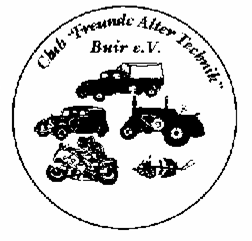 